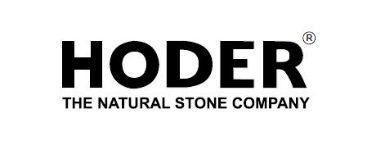                       LEWITUJĄCA DONICZKA - INSTRUKCJA OBSŁUGI Weź w dłonie doniczkę i z wysokości ok 15 cm kieruj na miejsce w blacie, w którym poczujesz siłę magnetyczną podtrzymującą ciężar doniczki. Następnie delikatnie puść ją, trzymając ją na środku i w poziomie. Jeśli upadnie wystarczy spróbować ponownie. Początki mogą być trudne, jednak z czasem nabierzesz wprawy i ustawienie będzie banalnie proste.WAŻNE INFORMACJELewitująca doniczka nie powinien być używany przez osoby małoletnie lub osoby o ograniczonych możliwościach fizycznych, zmysłowych lub umysłowych bez nadzoru dorosłych i opiekuna.Przed rozpoczęciem korzystania z tego urządzenia skonsultuj się z lekarzem, jeśli u pacjenta wystąpił wcześniej problem sercowy.Przed użyciem produktu zdjąć wszystkie metalowe przedmioty z rąk np. obrączki.Lewitująca doniczka jest przeznaczony tylko do użytku wewnętrznego i nadaje się do miejsc, w których temperatura otoczenia wynosi od -5 * C do +35 *C.Nie należy używać urządzenia w pomieszczeniach o dużej wilgotności powietrza Nie należy używać innego zasilacza sieciowego niż dostarczonego.Lewitująca doniczka został starannie sprawdzony pod względem jakościowym i zaprogramowany do automatycznego wyłączenia w przypadku przegrzania. Zalecamy stosowanie ochrony przeciwprzepięciowej przez cały czas.Podstawa lewitującej doniczki może się lekko rozgrzać podczas użytkowania. To normalne.Nie należy w miejscu pola magnetycznego ustawiać przedmiotów, które mogą zostać uszkodzone przez niego, takie jak przedmioty metalowe, karty kredytowe, dyski twarde lub rozruszniki serca. Jeśli zestaw zostanie uszkodzony, nie próbuj obsługiwać ani produktu, ani zasilacza sieciowego. Wszelkie modyfikacje urządzenia użytkownik wykonuje na własne ryzyko i jest to równoznaczne z utratą gwarancji fabrycznej na produkt.